In dit vervolgsjabloon kan je na het volledige denkproces de resultaten van de verschillende 
Land inZicht fasen opnemen en bepalen welke de eerste stappen zijn die jullie nu als organisatie willen zetten. 

JINT engageert zich om je organisatie zo goed mogelijk te ondersteunen om de vele ideeën om te zetten naar concrete acties. We willen achteraf samen bekijken welke vragen en noden jullie hebben en jullie verder op weg helpen (bv. op het vlak van subsidies, vorming, andere inhoudelijke ondersteuning ...).

Daarom vragen we om onderstaand sjabloon volledig in te vullen en zo snel mogelijk ook aan ons te bezorgen via landinzicht@jint.be. Ten laatste twee weken na het doorsturen neemt JINT contact op om de volgende stappen te bespreken.

We helpen je graag verder om ervoor te zorgen dat je jouw internationale acties ook effectief kan waarmaken!


         VERSLAG en VERVOLG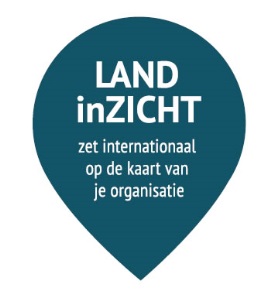 Naam organisatie
 Naam contactpersoon in je organisatie, e-mail en telefoonWie nam deel (bv.  5 beroepskrachten, 6 jongeren, 2 Raad van Bestuur,…)FASE 1: Op zoek naar de kern van je organisatieNoteer hieronder de kern van jouw organisatie (wat je op de kaart in het Kompaspoort noteerde).FASE 2: Inspireren en selecteren van strategische doelstellingenNoteer hieronder de strategische (met  eventuele operationele) doelstellingen die in de zee liggen.Noteer hier de strategische (met eventuele operationele) doelstellingen die in de stad liggen.FASE 4: Ideeën selecteren en topideeën verfijnen FASE 4: Ideeën selecteren en topideeën verfijnen Noteer hier de ideeën die in de stad liggen.Noteer hier de ideeën uit het gebergte.Noteer hier de ideeën uit de zee.Noteer hier de ideeën uit het stuwmeer.Omschrijf hier de ideeën die jullie in groepjes concreter uitgewerkt hebben en waar jullie zeker al voor willen gaan.STAPPENPLAN NA Land inZicht  STAPPENPLAN NA Land inZicht  Maand 1 Verslag en afspraken voor opvolgingWie bezorgt dit verslag van de Land inZicht aan JINT (uiterlijk na 3 weken): 
Welke ideeën buigen we om tot acties? Wie engageert zich voor deze actie?
Wat moeten we intern nog navragen?
Waarvoor moeten we toestemming krijgen (indien ja, wanneer is de eerst volgende kans?)? 
Wie volgt op, tegen wanneer?
Waar willen we volgend jaar staan?
…
Wie bezorgt dit verslag van de Land inZicht aan JINT (uiterlijk na 3 weken): 
Welke ideeën buigen we om tot acties? Wie engageert zich voor deze actie?
Wat moeten we intern nog navragen?
Waarvoor moeten we toestemming krijgen (indien ja, wanneer is de eerst volgende kans?)? 
Wie volgt op, tegen wanneer?
Waar willen we volgend jaar staan?
…
Maand 2Meer informatie inwinnenHebben we subsidies nodig van Youth in Action? Zoja, wanneer zijn de volgende deadlines? TIP: Check www.youthinaction.be. Hou er bij de keuze van de deadline rekening mee dat je project ten vroegste 3 maanden na de deadline kan starten.
Wanneer is er een infosessie over de Youth in Action mogelijkheden? 
Check de JINT activiteitenkalender op www.jint.be. 
Kennen we organisaties of groepen die iets soortgelijks gedaan hebben en ons tips en inspiratie kunnen geven? → JINT contacteert de contactpersoon van jullie organisatie om te horen waar en hoe we jullie verder op weg kunnen helpen om je ideeën verder vorm te geven.Hebben we subsidies nodig van Youth in Action? Zoja, wanneer zijn de volgende deadlines? TIP: Check www.youthinaction.be. Hou er bij de keuze van de deadline rekening mee dat je project ten vroegste 3 maanden na de deadline kan starten.
Wanneer is er een infosessie over de Youth in Action mogelijkheden? 
Check de JINT activiteitenkalender op www.jint.be. 
Kennen we organisaties of groepen die iets soortgelijks gedaan hebben en ons tips en inspiratie kunnen geven? → JINT contacteert de contactpersoon van jullie organisatie om te horen waar en hoe we jullie verder op weg kunnen helpen om je ideeën verder vorm te geven.Maand 3Projectidee onderzoeken en partners zoekenHeb je al partners om een project mee te organiseren?
Wie werkt een projectidee uit? Stafmedewerker met vrijwilligers? Vrijwilligers? …
Heb je al partners om een project mee te organiseren?
Wie werkt een projectidee uit? Stafmedewerker met vrijwilligers? Vrijwilligers? …
Maand 4Maand 5Maand 6→ JINT contacteert de contactpersoon van jullie organisatie om te horen hoever jullie staan en waar JINT nog ondersteuning kan bieden. → JINT contacteert de contactpersoon van jullie organisatie om te horen hoever jullie staan en waar JINT nog ondersteuning kan bieden. Maand 7Maand 8Maand 9Maand 10Maand 11Maand 12